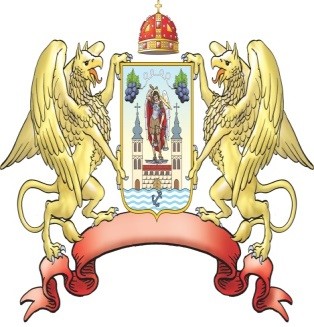 ОПШТИНА СРЕМСКИ КАРЛОВЦИА Н К Е Т АКоји су по Вашем мишљењу најефикаснији начини за укључивање грађана у буџетски процес:Јавне расправеОтворени коментари на сајту општинеАнкетеНема ефикасних начинаДруги начин  	За шта, по вашем мишљењу, треба више издвојити средства у 2023.години?  Заокружити до 5 одговора.Асфалтирање улицаКанализацијуОбразовањеПривреду (мала и средња предузећа)ТуризамКултуруСпортПољопривреду (Газдинства и рурални развој)Социјална давањаЗдравствоШта бисте Ви уврстили у буџет општине?* ___________________________________________________________* ___________________________________________________________* ___________________________________________________________Да ли сте икада учествовали у креирању буџета општине?ДаНеДа ли сте некад учествовали на јавној расправи поводом доношења буџета општине? Ако јесте, на који начин?ДаНеДа ли сте задовољни начином на који се троши буџет општине?ДаНеДа ли сматрате да јавне расправе о буџету резултирају прихватањем предлога грађанаДаНеВаш пол:МушкиЖенскиВаша стручна спрема:Без образовањаОсновно образовањеСредња стручна спремаВиша школаВисока стручна спремаОсталоСтарост група којој припадате:15-20 година20-30 година30-40 година40-50 година50-60 година60-70 годинапреко 70 годинаГде живите у нашој општини?У центруУ горнјем крају Сремских КарловацаУ доњем крају Сремских КарловацаЖелимо да Вам се захвалимо што сте издвојили време за сагледавање, могућих конструктивних предлога, попуњавањем  анкете и узели удео у партиципативном грађанском буџетирау.